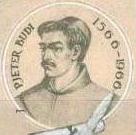 Pjeter Budi (1566-1622)U lind ne Gur te Bardhe ne 1566. Rinine e tij e kaloi ne sherbim te disa peshkopeve te vendit aty ku mori edhe mesimet e para. Ne moshen 21-vjeçare u be meshar dhe u dergua ne Kosove ku qendroi 12-vjet. Ai ishte luftetar i madh per çeshtjen shqiptare per luften kunder pushtuesit Osman, ashtu dhe nje luftetar per çeshtejn e gjuhes shqipe.Ai gjithashtu luftoi per forcimin e Kishes Katolike, dhe ishte perkrahes i vendosur i klerit vendas kunder atij te huaj.Shkroi librat me te moçme ne alfabetin latin por dhe ne shqip te cilat kane humbur. Budi botoi shume libra, por vetem tre njihen te cilat u botuan ne Rome. 1618 u botua libri .Doktrina e Krishtere.e cila permban vjershat e para ne Gjuhen Shqipe. Ne 1621 u botuan dy libra te tjere ne Rome te cilet titulloheshin . “Pasqyra e te rrefyemit”. si dhe “Rituali Roman” Ne Dhjetor 1622 nderroi jete. Ai u mbyt ne lumin Drin para festive te Krishtlindjeve duke shkuar te vizitonte nje Kishe. Pjeter Budi udhetonte sebashku me pese shoqerues te tjere dhe vetem ai u mbyt, te tjeret shpetuan te gjithe. Kjo gje ngjall edhe dyshime nese u rrembye nga rryma e lumit Drin aksidentalisht apo u hodh nga shoqeruesit e tije. 